Составитель: Барбарина О.А., воспитательПортрет будущего первоклассникаКонсультация  для   родителей«Быть готовым к школе – не значит уметь читать, писать и считать.Быть готовым к школе –  значит быть готовым всему этому научиться» Венгер Л.А.    Поступление в школу — переломный момент в жизни каждого ребёнка. Начало школьного обучения кардинальным образом меняет весь его образ жизни. Свойственные дошкольникам беспечность, беззаботность, погружённость в игру сменяются жизнью, наполненной множеством требований, обязанностей и ограничений: теперь ребёнок должен каждый день ходить в школу, систематически и напряженно трудиться, соблюдать режим дня, подчиняться разнообразным нормам и правилам школьной жизни, выполнять требования учителя, заниматься на уроке тем, что определено школьной программой, прилежно выполнять домашние задания, добиваться хороших результатов в учебной работе и т.д.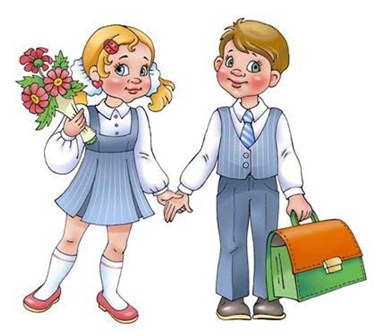      В этот же период жизни меняется и весь психологический облик ребёнка, преобразуется его личность, познавательные и умственные возможности, сфера эмоций и переживаний, круг общения.Своё новое положение ребёнок не всегда хорошо осознает, но обязательно чувствует и переживает его: он гордится тем, что стал взрослым, ему приятно его новое положение. Переживание ребёнком своего нового социального статуса связано с появлением «внутренней позиции школьника» (Л.И. Божович).Социальное развитиеРебёнок спокойно идёт на контакт со взрослыми и сверстниками.Общается со сверстниками, знает правила общения.Управляет своим поведением, знает, что можно, а что нельзя, неагрессивен, недрачлив.Умеет общаться с чужими взрослыми, тактичен.Хорошо адаптируется к новой обстановке.Умеет различать (чувствует) отношение и настроение взрослого.Не избегает общения.Организация деятельностиМожет планировать свою деятельность.Выполняет задание до конца, умеет оценить качество своей работы.Самостоятельно находит и исправляет ошибки в работе, не ждёт конкретных указаний.Может сосредоточенно, не отвлекаясь выполнять задание 10-15 минут.Не торопится, не суетится, не требует постоянного внимания взрослых.При неудаче не сердится, принимает помощь взрослых, с подсказкой выполняет задание.Не отказывается от заданий.Речевое развитиеРебёнок правильно произносит звуки родного языка.Может выделить звук в начале, середине и конце слова.Обладает словарным запасом, позволяющим выразить мысль, описать событие, задать вопрос и ответить на него.Правильно использует предлоги, приставки, союзы, строит предложения.Может самостоятельно рассказать сказку или составить рассказ по картинке.В речи нет незаконченных предложений, не связанных между собой.Передаёт интонацией различные чувства, в речи нет нарушений темпа (пауз, запинок).Развитие движений и пространственная ориентацияРебёнок уверенно действует в быту: ест вилкой, ложкой, одевается, раздевается.В сохранении равновесия движения координированы и ловки.Хорошо ориентируется в пространстве (способен выполнить движения руками, ногами, туловищем вперёд, назад, вверх, вниз, налево, направо).Не испытывает затруднения при работе с мозаикой, хорошо манипулирует мелкими деталями.Стремиться научиться лепить, выпиливать, вязать и др.Не испытывает затруднений при рисовании, выполнении графических движений (умение чертить вертикальные и горизонтальные линии, рисовать круг, квадрат, треугольник).Зрительно – пространственное восприятие и зрительно-моторные координацииРебёнок дифференцирует различные фигуры, буквы, цифры, выделяет их характерные признаки.Классифицирует фигуры по форме, размерам, направлению штрихов и другим признакам.Различает расположение фигур (над - под, на - за, перед - возле, сверху - снизу и т.п.).Срисовывает простые геометрические фигуры, а также сочетания фигур, пересекающиеся линии, соблюдая размеры, соотношение и направление всех штрихов и элементов.Копирует буквы, цифры, соблюдая размеренность и направление всех штрихов и элементов.Находит часть всей фигуры, конструирует фигуры из деталей по образцу-схеме.Дорисовывает элементы, детали, части фигур по образцу.Личностное развитиеРебёнок осознаёт как вести себя со сверстниками и со взрослыми.Стремится установить и сохранить позитивные отношения в ходе общения со взрослыми, и со сверстниками.Может заниматься, учиться, а не только играть. Может работать самостоятельно, не нужно присутствия взрослого.Стремиться к успеху в тех простых видах деятельности, которые выполняет, способен достаточно объективно оценить результат.Может дифференцировать «что такое хорошо и что такое плохо», оценивать свои поступки, но сама оценка во многом зависит от мнения взрослого.Проявляет активный познавательный интерес к новым видам деятельности, к миру взрослых и т.п.Стремиться к личным достижениям, самоутверждению, признанию (я уже знаю, умею…)ЗдоровьеРебёнок не подвержен частым простудным заболеваниям (3-4 раза в год).Не подвержен тяжёлым и хроническим заболеваниям.Спокоен, усидчив, нераздражителен.Хорошо засыпает и спокойно спит (не вскрикивает, нет ночного недержания мочи).Не подвержен страхам (не боится темноты, одиночества).В поведении отсутствуют навязчивые движения (подёргивание, моргание).В речи нет выраженных задержек в развитии. Развитие внимания и памятиРебёнок удерживает внимание в течение 10-15 минут, не отвлекается, даже если деятельность ему не интересна (или трудна).Для концентрации внимания в течение 10-15 минут не требуется дополнительных инструкций, внешней организации.Переключается с одного вида деятельности на другой, не отвлекается на внешние раздражители.Может запоминать 10 не связанных между собой слов при 3-4 кратном повторении.Правильно запоминает 10-12 слов при подкреплении наглядными образами.Может сгруппировать по замыслу слова и запомнить их.После нескольких повторений запоминает стихотворение в 4-8 строк.«Образование, которое включает в себя обретение навыка учиться, не начинает устаревать мгновенно… Скорее оно готовит обучающихся к тому, чтобы вести продолжительную интеллектуальную беседу с миром и, тем самым, не останавливаться в своем интеллектуальном росте».     Ч. ТемплИсточник: http://nsportal.ru/detskiy-sad/materialy-dlya-roditeley/2015/03/31/konsultatsiya-dlya-roditeley-portret-budushchego